Nombre completo: ____________________________________________________________________	Fecha: __________________________________________	Sección: _________________________Con ayuda de mi familia, realizo las siguientes actividades.I Parte. Marque con una equis (X) dentro del paréntesis que contenga la respuesta correcta.Una norma de convivencia en la escuela es la siguiente: (   ) pelear con los compañeros. (   ) respetar la opinión de los demás.(   ) jugar bruscamente.Lea la siguiente información.      Una actitud positiva que puede hacer Juan para mantener la armonía es la siguiente:(   ) ofrecer una disculpa. (   ) enojarse.(   ) decir que es culpa de María.En Estudios Sociales se puede aprender sobre el siguiente tema: (   ) hacer sumas. (   ) la familia.(   ) hacer manualidades.Lea la siguiente información.Las características anteriores pertenecen al espacio denominado:(   ) ciudad. (   ) urbano.(   ) campo.Lea la siguiente información.La información anterior se refiere al concepto denominado:(   ) respeto. (   ) escuela.(   ) familia.Lea la siguiente información.La información anterior se refiere al espacio denominado:(   ) baño. (   ) habitación.(   ) cocina.Lea la siguiente información.La información anterior se refiere al espacio denominado:(   ) aula. (   ) comedor.(   ) baños.Complete la siguiente oración: “El papá de mi mamá es mi _____________”.(   ) tío. (   ) abuelo.(   ) primo.II Parte. Responda lo que se le solicita. Mencione una forma de evitar la contaminación. __________________________________________Mencione una forma de producir menos basura. ___________________________________________Coloree los lugares que se encuentran en la comunidad que está su escuela.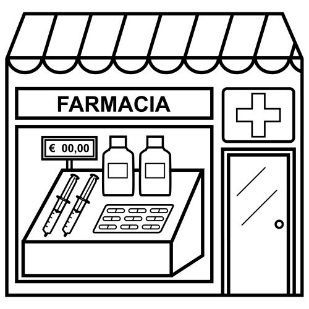 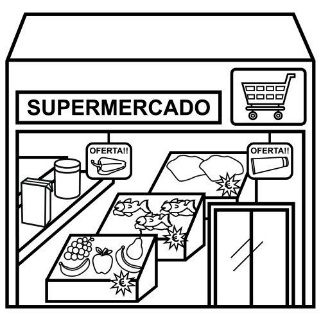 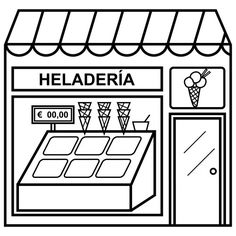 Encierre el dibujo que demuestre una forma de convivencia. 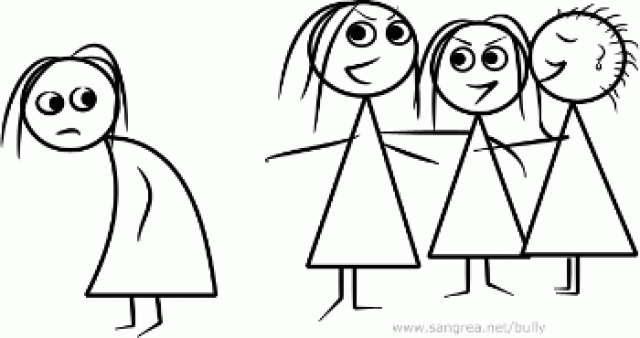 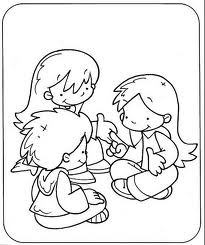 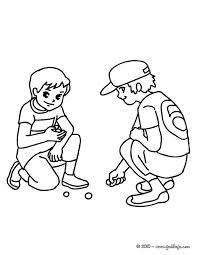 Coloque una X sobre la imagen que representa la norma que se debe practicar para obtener una buena convivencia en la comunidad.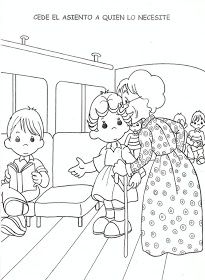 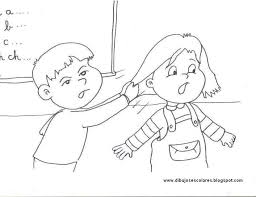 Escriba un 1 si la oración indica un derecho y un 2 si es un deber.Tener un nombre _____				Ayudar con las tareas del hogar _____Tener atención médica _____			Tener alimentación _____Hacer las tareas de la escuela _____		Poner atención en clase _____Mencione una frase de cortesía. ___________________________________________________.Mencione el nombre del país donde vive. ____________________________________________. Juan estaba jugando, golpeó, sin querer, a María y ella lloró. Espacio donde hay pocas casas, mucha naturaleza y pocas personas. Grupo de personas que viven en una misma casa. Espacio de la casa donde se preparan alimentos. Espacio de la escuela donde se almuerza. 